Средства обучения и воспитания, приспособленные для использования инвалидами и лицами с ограниченными возможностями здоровья       В работе с детьми с ОВЗ специалисты используют интерактивное оборудование с развивающими играми и программами, специализированную литературу и методические пособия, предназначенные для работы с детьми данной категории.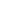 Средства обучения и воспитания, используемые в детском саду для обеспечения образовательной деятельности, рассматриваются в соответствии с ФГОС ДО к условиям реализации основной образовательной программы дошкольного образования как совокупность учебно-методических, материальных, дидактических ресурсов, обеспечивающих эффективное решение воспитательно-образовательных задач в оптимальных условиях. Средства обучения подразделяются на следующие виды: -печатные (пособия, книги для чтения, хрестоматии, раздаточный материал и т.д.); -электронные образовательные ресурсы (ноутбук, проектор, интерактивная доска, цифровое пианино); - аудиовизуальные (слайды, слайд-фильмы, видеофильмы); -наглядные пособия (плакаты, карты, иллюстрации настенные, магнитные доски); -демонстрационные (гербарии, муляжи, макеты, стенды, модели демонстрационные); -спортивное оборудование (гимнастическое оборудование, спортивные снаряды, мячи и т. д.).